				MERCER LANDMARK, INC.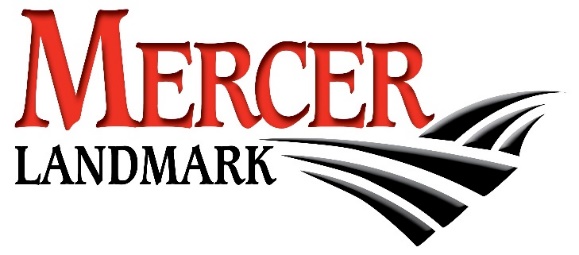 426 W MARKET STREETP.O. BOX 328CELINA, OH 45822PHONE: (419) 586-2303FAX: (419) 586-8893EMAIL: glenda@mercerlandmark.comCONSUMER CREDIT APPLICATIONAPPLICANT: (please print)						CO-APPLICANT: (please print)____________________________________________	__________________________________________Last Name		First Name		Initial		Last Name		First Name	              Initial____________________________________________	__________________________________________Social Security #				Date of Birth		Social Security #			               Date of Birth____________________________________________	__________________________________________Current Living Address & Mailing Address, if different			Current Living Address & Mailing Address, if different_____________________________________________________	__________________________________________________City 				State		Zip		City				State 		Zip_____________________________________________________	__________________________________________________Daytime Phone #				Cell Phone #		Daytime Phone #				Cell Phone #_____________________________________________________	__________________________________________________Email Address							Email Address_____________________________________________________	__________________________________________________Employer Name & Phone #			# of Years	Employer Name & Phone #		      # of Years_____________________________________________________	__________________________________________________Own, Rent or Other Personal Residence		# of Years	Own, Rent or Other Personal Residence	      # of Years_____________________________________________________	__________________________________________________Name of Landlord & Phone # (if rent)				Name of Landlord & Phone # (if rent)CREDIT REFERENCES:____________________________________		________________________________	____________________________Bank where mortgage is held			Bank where checking account is held	Bank where savings account is held____________________________________		________________________________	____________________________Phone number of bank				Phone number of bank			Phone number of bankRequesting Credit For: (circle all that apply)Propane/LP Gas				Gasoline/Diesel			Fuel Oil/Heating FuelFeed: __________________________ Branch		Agronomy: __________________________ Branch General Farm Supplies: _____________________________________________ BranchThe applicant/co-applicant has delivered this request to Mercer Landmark, Inc. for the extension of credit. The applicant/co-applicant swears that the information provided is accurate to the best of his/her knowledge and understand Mercer Landmark, Inc. will rely on the accuracy and completeness of this statement. Applicant/Co-Applicant must be at least 18 years of age. I/We authorize Mercer Landmark, Inc. to obtain credit information from the above listed credit references or through the credit bureau agency. I/We also authorize Mercer Landmark, Inc. to report to proper persons and credit bureaus my performance of this agreement and to complete credit references about credit experiences with me. I/We agree to pay the “total amount due” by the last day of the month following the statement date. I/We understand that if the full amount due is not paid when due, a monthly service charge of two percent (2%) which is equivalent to twenty-four percent (24%) APR will be assessed and applied to the current balance. A minimum service charge of $1.00 applies.I/We also agree to pay all fees assessed on the account for collection of the balance without relief from valuation and appraisement laws. Fees may include, but not limited to, all attorney’s fees and court cost. I/We also agree to pay a returned check item fee, if applicable. ______________________________________________		__________________________________________________Applicant Signature			Date			Co-Applicant Signature			Date* Must include copy of driver’s license for all applicants